Утверждаю 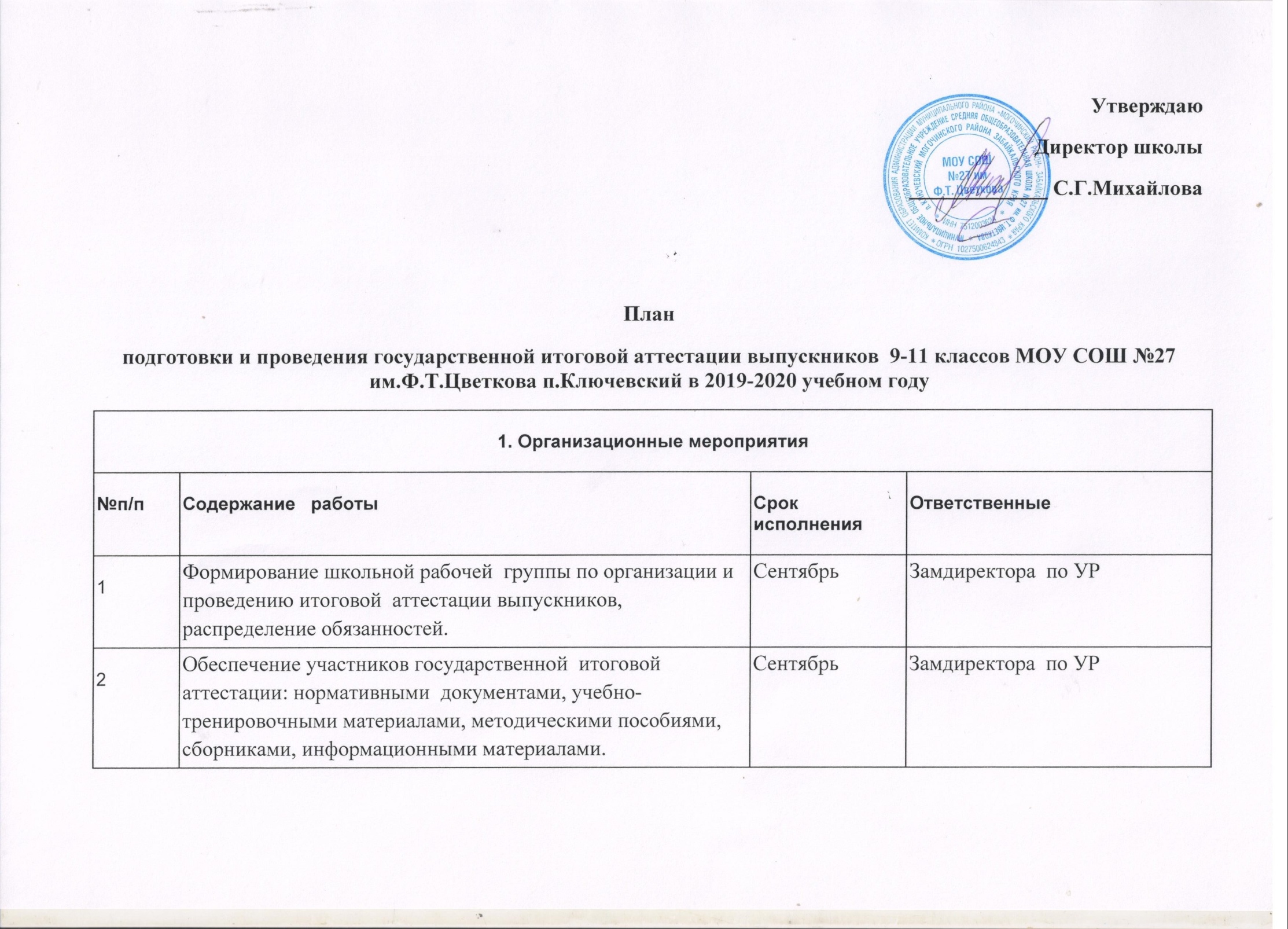 Директор школы _____________ С.Г.МихайловаПланподготовки и проведения государственной итоговой аттестации выпускников  9-11 классов МОУ СОШ №27  им.Ф.Т.Цветкова п.Ключевский в 2019-2020 учебном годуПсихологическое сопровождение ГИА1. Организационные мероприятия1. Организационные мероприятия1. Организационные мероприятия1. Организационные мероприятия№п/пСодержание   работыСрок исполненияОтветственные1Формирование школьной рабочей  группы по организации и проведению итоговой  аттестации выпускников, распределение обязанностей.Сентябрь Замдиректора  по УР2Обеспечение участников государственной  итоговой аттестации: нормативными  документами, учебно-тренировочными материалами, методическими пособиями, сборниками, информационными материалами.Сентябрь Замдиректора  по УР                   2.Информационное обеспечение                   2.Информационное обеспечение                   2.Информационное обеспечение                   2.Информационное обеспечение1Проведение обучающих  семинаров, совещаний  по подготовке к государственной  итоговой аттестации 9-11 классов.Сентябрь-май Замдиректора  по УР2Оформление  информационного стенда  «ГИА-2020».Сентябрь Замдиректора  по УР3Проведение ученических и родительских собраний по подготовке к итоговой аттестации в 9-11 классах:- ознакомление с нормативными документами,разъяснение Положения о формах проведения  аттестации, ознакомление с демоверсиями .Сентябрь-май.Классные руководители,Учителя-предметники,4Оформление  в предметных  кабинетах  информационных  стендов «Готовимся к  ГИА».Октябрь-ноябрь.Учителя-предметники3.Нормативные  документы3.Нормативные  документы3.Нормативные  документы3.Нормативные  документы1Приказы по  школе о назначении  ответственных:- за подготовку и проведение итоговой  аттестации в 9-11 классах; за создание базы данных  на выпускников; за учет подачи заявлений выпускников, выдачи пропусков;- за учет ознакомления выпускников с результатами итоговой аттестации; за учет  выдачи свидетельств  результатов аттестации; за ведение необходимой  документации. Сентябрь Замдиректора  по УР2Создание ведомости учета ознакомления с  инструкциями по проведению государственной итоговой  аттестации.ОктябрьЗамдиректора  по УРКлассные руководители3Сбор  копий  паспортов  учащихся 9-11 классов.НоябрьКлассные руководители4Оформление протоколов родительских  собраний и листа ознакомления с нормативными документами  о проведении итоговой аттестации.Ноябрь-май.Классные руководители.5Первичное  анкетирование: сбор  письменных  заявлений  выпускников о выборе экзаменов.сентябрь- октябрьЗамдиректора  по УР Классные руководители6Приказы о проведении пробного внутришкольного экзамена в 9 -11 классах по линии СтатградаОктябрь - майЗамдиректора  по УР7Оформление  журнала  регистрации  ознакомления учащихся с  инструкциями по проведению итоговой аттестации.МартЗамдиректора  по УР Классные руководители8Оформление списков участников экзаменационных  испытаний в 2020 году.Апрель-майЗамдиректора  по УР Классные руководители9Приказ о допуске  учащихся 9-11 класса к  сдаче государственной  итоговой  аттестации.МайЗамдиректора  по УР10Подготовка  справки о качестве проведения и результатах государственной итоговой аттестации  выпускников.ИюньЗамдиректора  по УР11Приказ о  выпуске  учащихся 9-11 класса и выдаче  им  аттестатов  об  образовании.Июнь 2020г.Замдиректора  по УР12Анализ ГИА и планирование на 2020-2021 учебный  год.Июнь 2020г.Замдиректора  по УР4. Работа с педагогическим  коллективом.4. Работа с педагогическим  коллективом.4. Работа с педагогическим  коллективом.4. Работа с педагогическим  коллективом.1Изучение Положения о проведении государственной итоговой аттестации в 2019-2020учебном году и других нормативных  документов.В течение годаЗамдиректора  по УР2Анализ результатов итоговой аттестации  выпускников 2019 года.Август-сентябрь 2019г.Замдиректора  по УР3Планирование работы по подготовке учащихся к государственной итоговой аттестации выпускников в 2019-2020 году.Август-сентябрь 2019г.Замдиректора  по УР Учителя-предметники4Рассмотрение вопроса  подготовки  к  аттестации на заседаниях школьных предметных  МО.Сентябрь 2019г.Руководители МО5Контроль использования  педагогами   тестовых заданий на уроках.В течение годаЗамдиректора  по УР6Ознакомление с  демоверсиями, кодификаторами и спецификацией новой формы аттестации.В течение годаЗамдиректора  по УР, учителя-предметники7Контроль прохождения учебных  программ  в  9-11 классах.В течение годаЗамдиректора  по УР8Изучение уровня  состояния  преподавания  учебных  предметов, обученности учащихся, уровня воспитанности, способности к продолжению  образования.В течение годаЗамдиректора  по УР, учителя-предметники9Проведение с учащимися  9-11 класса репетиционных экзаменов в рамках  школы и их  анализ.Сентябрь-май 2019-2020г.Замдиректора  по УР Учителя-предметники10Сбор  данных на  учащихся 9 класса для  оформления документации на проведение итоговой аттестации.Сентябрь-апрель 2019г.Замдиректора  по УР11Составление списков учащихся 9-11 класса  для прохождения государственной  аттестации.СентябрьЗамдиректора  по УВР5.Работа  с  учащимися5.Работа  с  учащимися5.Работа  с  учащимися5.Работа  с  учащимися1Анализ результатов итоговой аттестации  выпускников 2019 года.Август-сентябрь 2019г.Замдиректора  по УР2Изучение Положения о проведении государственной итоговой аттестации в 2019-2020  учебном году и других нормативных  документов.В течение годаЗамдиректора  по УР3Организация  дополнительных  занятий для подготовки к итоговой аттестации в 2019-2020 учебном  году.В течение годаЗамдиректора  по УР5Работа с демоверсиями проведения  итоговой аттестации.В течение годаЗамдиректора  по УР6Проведение с учащимися  11-9 класса репетиционных экзаменов в рамках  школы и их  анализ.В течение годаЗамдиректора  по УР, учителя-предметники 7Индивидуальные  консультации учителей-предметников.В течение годаУчителя-предметники8Семинар-практикум «Правила заполнения бланков  по новой  форме  аттестации».Январь-апрель 2019-2020г.Учителя – предметники   6.Работа  с  родителями  выпускников   6.Работа  с  родителями  выпускников   6.Работа  с  родителями  выпускников   6.Работа  с  родителями  выпускников1Изучение Положения о проведении государственной итоговой аттестации в 2019-2020 учебном году и других нормативных  документов.В течение годаЗамдиректора  по УР2Проведение  родительских собраний. Октябрь-май 2019-2020г.Классные руководители Администрация3Создание информационных  писем  для  родителей с  целью  ознакомления  с успеваемостью учащихся.В течение годаКлассные руководители Учителя-предметники4Инструкция по  оказанию  помощи и контролю  при подготовке к  итоговой  аттестации.В течение годаКлассные руководители Учителя-предметники5Индивидуальные  консультации учителей-предметников  с целью  оказания  помощи  при подготовке к  итоговой аттестации.В течение годаУчителя-предметники6Знакомство  с организацией  и технологией проведения государственной итоговой аттестации.Май-июнь 2020г.Замдиректора  по УР Классные руководители1Цикл мини-лекций «Как вести себя во время экзаменов»:«Психологическая подготовка к ОГЭ и ГВЭ».«Как управлять  своими эмоциями»«Скорая помощь в стрессовой ситуации»«Экзаменационный стресс»Январь - май 2020Классный руководитель, социальный педагог2Тренинговые занятия: «Способы снятия тревожности и эмоциональной напряженности при сдачи экзаменов»«Правила запоминания»«Упражнения на развитие внимания»«Приемы самоконтроля»Январь - май 2020Классный руководитель, социальный педагог3Оформление стенда «Как подготовиться к экзаменам»Сентябрь 2019Классный руководитель5Советы родителям «Как помочь детям подготовиться к экзаменам» (беседа на родительском собрании)Ноябрь 2019Классный руководитель8Рекомендации для родителей по адекватному взаимодействию с детьми в период подготовки к экзаменам.Февраль 2020Классный руководитель9Беседа с родителями «Как снять тревожность ребенка при подготовке к ОГЭ и ГВЭ. Роль родителей в подготовке выпускников к экзаменам»Март 2020Классный руководитель, соц. педагог 11Индивидуальные беседы с учащимися 9-го класса по проблемам подготовки к экзаменам.В течение уч. годаЗам. директора12Организация индивидуального консультирования по вопросам ГИА – 2020 для выпускников и их родителей /законных представителей/.Сентябрь 2019 – май 2020Кл. руководительСоц. педагог 14Размещение материалов на школьном сайте: «Советы выпускникам», «Советы родителям».Март 2020Зам. директора